学信网注册操作流程登录中国高等教育学生信息网（学信网）http://www.chsi.com.cn点击导航信息“学籍查询”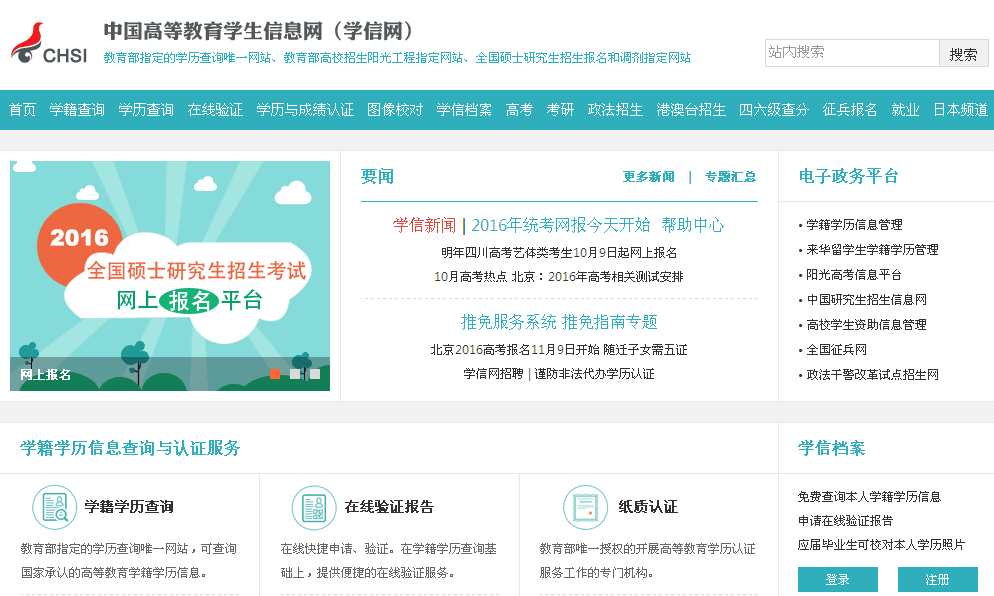 注册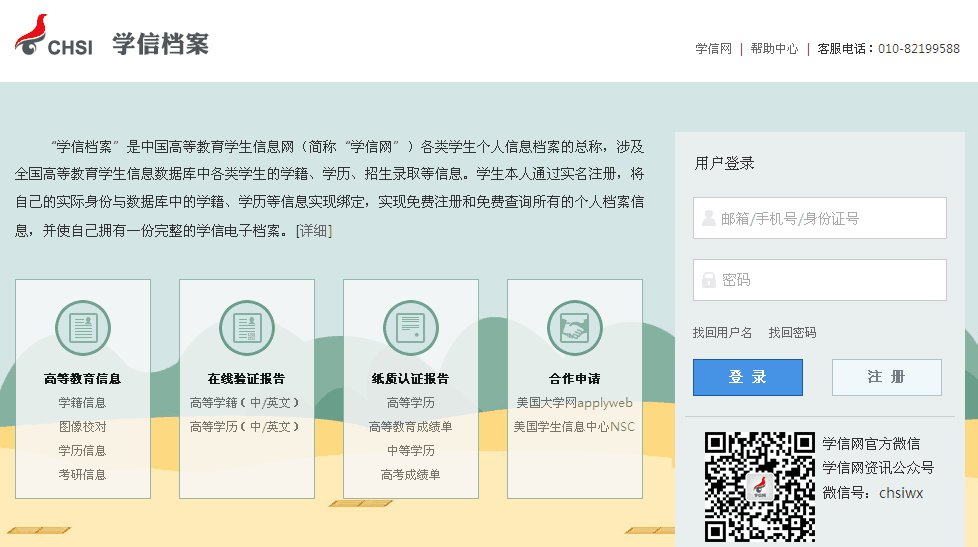 填写个人信息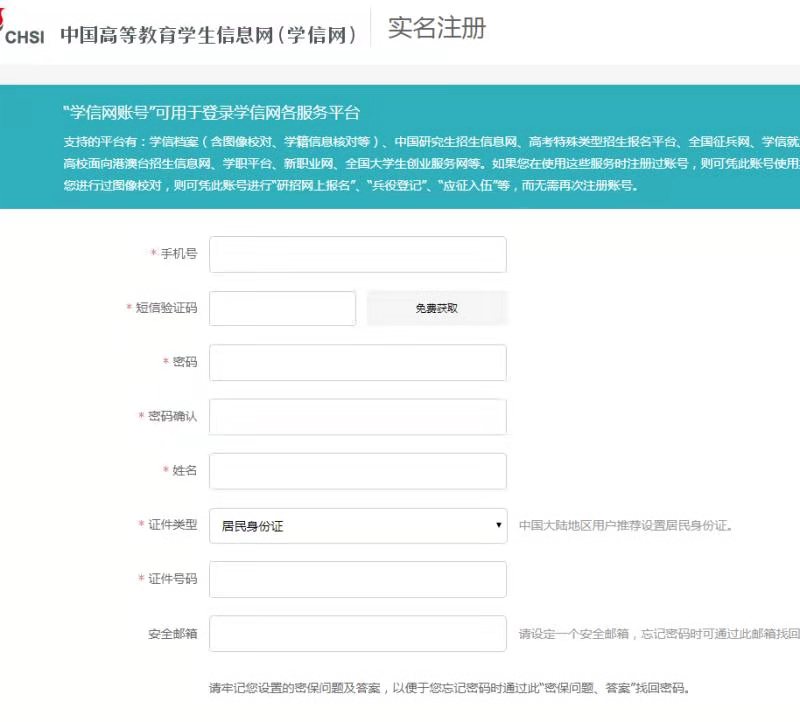 五、注册成功后查看个人信息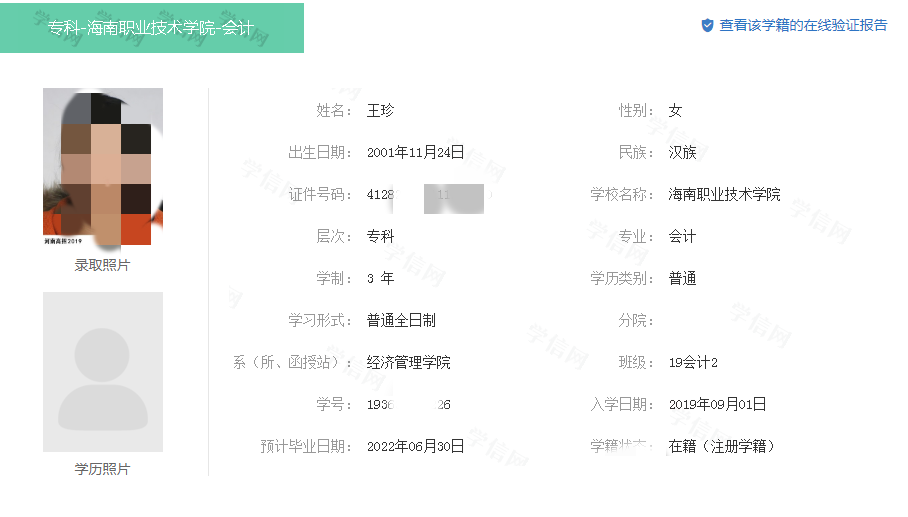 所有个人学籍信息全部校对无误，国家才能确认普通全日制学生个人学籍。注册中遇到问题及时到行政楼214教务处咨询，帮助处理。